                          Wycinanki - wytnij i dopasuj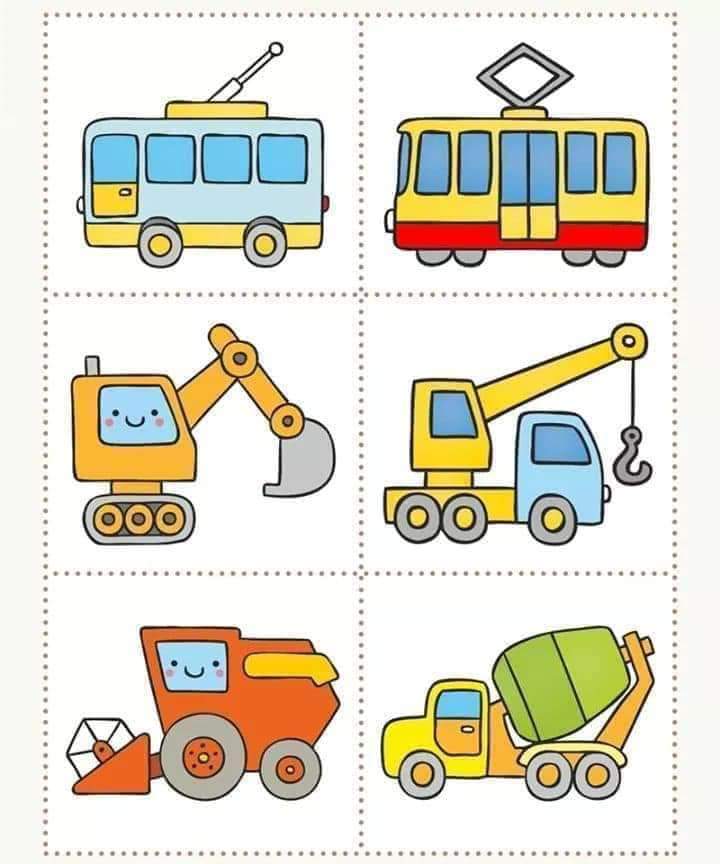 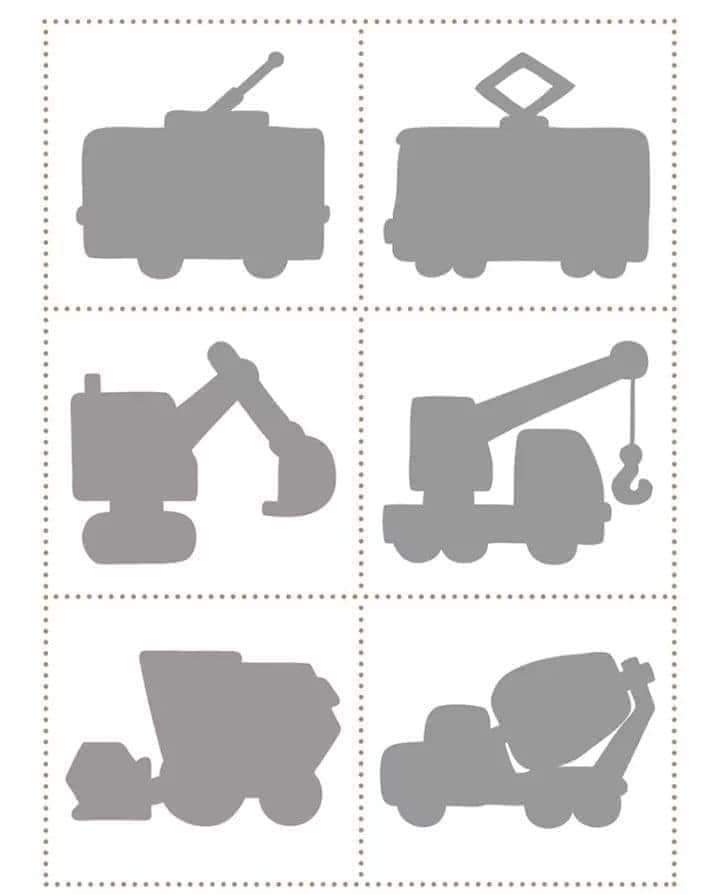 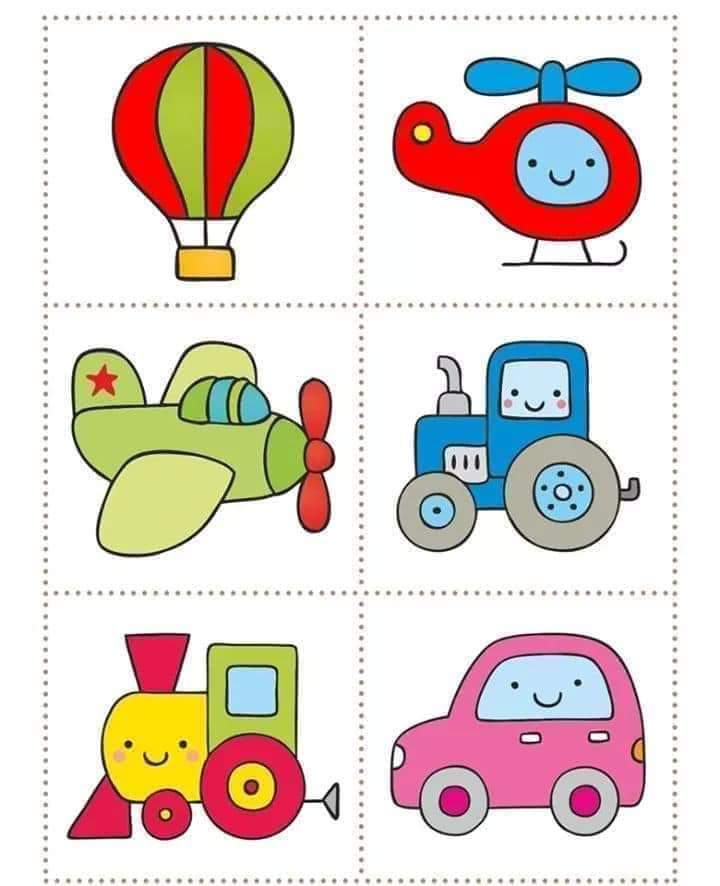 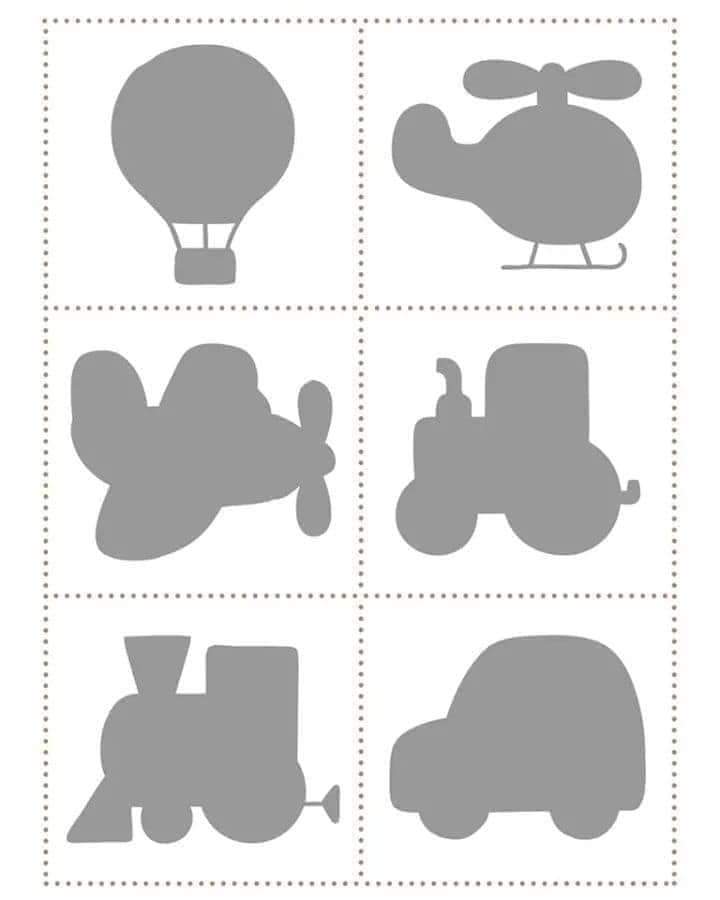 